ORDENANZA IX – Nº 550ANEXO III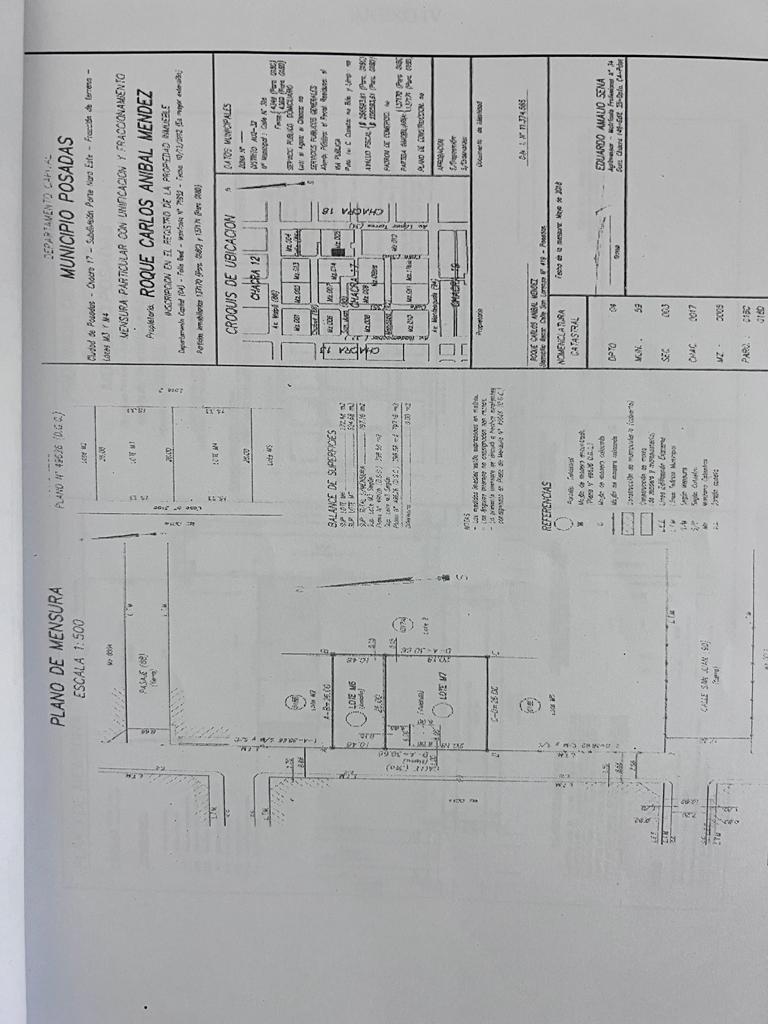 